Приложение 1Заявка участникаПрошу считать меня участником Международной научно-практической конференции «Медиа-2023: теория и практика». Разрешаю вносить в представленные мною материалы корректорскую и редакционную правку и публиковать в сборнике материалов конференции.Приложение 2Правила оформления статьи:Статья (3-5 страниц, 14,5 кегль, междустрочный интервал множитель – 1,1 (до 10000 знаков с пробелами), шрифт Times New Roman) присылаются не позднее 31 марта 2023 г. на электронный адрес zur-mpgu@mail.ru. Тема письма – «Медиа-2022: теория и практика». Каждая статья должна быть тщательно вычитана автором, не должна содержать орфографических, пунктуационных и стилистических ошибок, повторов блоков информации.Все статьи в сборнике оформляются единообразно (образец оформления статьи в Приложении 1), каждая статья должна иметь соответствующую структуру: метаданные на русском языке: автор(ы) (ФИО), аффилиация (степень, звание, должность с указанием места работы/ место учебы, e-mail), название, аннотация, ключевые слова, далее в том же порядке приводятся метаданные на английском языке.текст статьи,список литературы (библиография).Пристатейные списки литературы оформляются в соответствии с требованиями ГОСТ Р 7.0.5—2008. «Библиографическая ссылка. Общие требования и правила составления». Примеры оформления см. в Приложении 2. Библиографический список формируется в алфавитном порядке: сначала следуют русскоязычные источники, за ними литература на иностранных языках, ссылки на электронные ресурсы включаются в общий список. При оформлении ссылки на статью обязательно указание страниц, на которых она расположена. Автор отвечает за достоверность сведений, точность цитирования и ссылок на источники и литературу. Библиографические ссылки в тексте приводятся непосредственно после фрагмента, требующего ссылки, при помощи порядкового номера (номер в библиографическом списке) в квадратных скобках. При прямом цитировании обязательно указывается номер страницы источника или листа архивного документа. Также допускается оформление библиографических ссылок по тексту в виде постраничных сносок с последующим формированием из них списка литературы.В тексте статьи могут содержаться примечания в виде автоматических постраничных сносок, имеющих постраничную нумерацию.В написании ФИО между инициалами и фамилией обязательно наличие пробела.Не допускается отделение инициалов от фамилий с размещением их на разных строках. Необходимо использовать «неразрывный пробел» (сочетание клавиш Ctrl-Shift-Пробел).Не использовать «дефис» в тех случаях, когда должен быть знак «тире» и наоборот:между цифрами и годами стоят короткие тире (а не длинные и не дефисы) без пробелов (22–34; в 1941–1945 гг.);между словами ставится короткое тире с пробелами, а не дефисы (Муха – это насекомое.);Дефис – орфографический знак, который разделяет части слова (ярко-желтый; скажи-ка; по-английски; что-то; кто-нибудь и пр.).Не использовать двойные (тройные и т.д.) пробелы – между словами должен стоять один пробел.Иллюстрации (фотографии, рисунки, схемы, графики, диаграммы, карты), вставленные в текст, сопровождаются подписями (например: рис. 1). Графические материалы, размещенные в тексте, должны быть хорошего качества, понятны и читаемы, рекомендовано использовать иллюстрации с разрешением не менее 300 DРI. В тексте должны присутствовать ссылки на иллюстрации, например: (см. рис. 1). Все заимствованные иллюстрации должны иметь ссылки на источники (приводятся либо после подрисуночной подписи, либо оформляются в виде постраничной сноски). Обращаем особое внимание: фотографии детей не могут быть размещены публично без согласия их родителей!Все таблицы в тексте нумеруются и сопровождаются заголовками, в тексте на таблицу дается ссылка, например: (см. табл. 1).При использовании в тексте формул их перенос допускается на знаках «плюс» и «минус», реже – на знаке «умножение». Эти знаки повторяются в начале и в конце переноса. Формулы следует нумеровать (нумерация сквозная по всей работе арабскими цифрами). Номер формулы располагается у правого края страницы в круглых скобках.Параметры страницы: размер А4, книжная ориентация, поля: верхнее – 2,7 см, нижнее – 2,4 см, левое – 2,4 см, правое – 2,4 см.Текст набирается шрифтом «Times New Roman», междустрочный интервал множитель – 1,1. Для выделения текста используется курсив или полужирный шрифт. Цвет текста – черный. Размеры (в пунктах) и параметры различных элементов текста: Заголовок статьи – 16 полужирный, абзацный отступ – 0. Выравнивание – по центру.Подзаголовки 14,5 полужирный (или полужирный курсив), абзацный отступ – 0. Выравнивание – по центру.Основной текст – 14,5, абзацный отступ – 1 см (не использовать клавиши «Пробел» и «Табуляция»!). Выравнивание – по ширине страницы.В таблицах – 13, абзацный отступ – 0. Выравнивание заголовков таблицы – по центру, других ячеек – на усмотрение автора.Сноски – 11, абзацный отступ – 0. Выравнивание – по ширине страницы.Приложение 3ОБРАЗЕЦ ОФОРМЛЕНИЯ СТАТЬИБыстрова А.А., кафедра культурологии,Институт социально-гуманитарного образования, Московский педагогический государственный университет; example@mail.ruМузейная коммуникация как способ трансляции культурного наследияАннотация: в статье анализируется понятие «музейная коммуникация», рассматриваются способы и формы трансляции культурного наследия в процессе музейной коммуникации.Ключевые слова: культурология; культурная память; культурное наследие; музей; музейная коммуникация.Anastasya Bystrova, Department of Culturology, Institute of Social and Humanitarian education,Moscow Pedagogical State University;example@mail.ruMuseum communication as a way of broadcasting of the cultural heritageAbstract: the author analyzes the concept of «museum communication», discusses the ways and forms of translation of cultural heritage in the process of museum communication.Keywords: culturology; cultural memory; cultural heritage; museum; museum communication.К исследованию проблемы коммуникации обращаются сегодня многие науки, в том числе и культурология. Необходимость исследования музейной коммуникации объясняется возросшим значением музея как социокультурного института и развитием музееведения. Началом научного исследования коммуникации можно считать 1920–1930-е гг., когда Р. Хартли сформулировал основные положения теории информации. Можно выделить два подхода к изучению коммуникационных процессов: естественнонаучный и гуманитарный. Первый связан с именами К. Шеннона, Н. Винера, У.Р. Эшби, второй – с исследованиями К. Ховланда, А. Ламсдейна, Ф. Шеффилда [7, c. 246].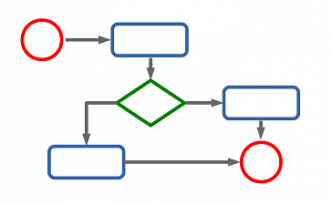 Рис. 1. Образец блок-схемыТаблица 1Заголовок располагается над таблицей по центруЛитератураГринько И.А. Нарративы в музейном пространстве: новые практики // Томский журнал лингвистических и антропологических исследований. 2017. № 3 (17). С. 58–64. Лотман Ю.М. Статьи по семиотике культуры и искусства. СПб.: Академический проект, 2002. 544 с.Музейное дело России / Под ред. М.Е. Каулен, И.М. Коссовой, А.А. Сундиевой. М.: ВК, 2003. 616 с.Пшеничная С.В. «Музейный язык» и феномен музея // В диапазоне гуманитарного знания: Сборник к 80-летию проф. М.С. Кагана. СПб.: Санкт-Петерб. Филос. об-во, 2001. URL: http://anthropology.ru/ru/text/pshenichnaya-sv/muzeynyy-yazyk-i-fenomen-muzeya (дата обращения: 22.03.2019).Приложение 4Оформление библиографических ссылокСписок литературы оформляется в соответствии с требованиями ГОСТ Р 7.0.5—2008. «Библиографическая ссылка. Общие требования и правила составления». В библиографических списках фамилии авторов располагаются в алфавитном порядке и выделяются курсивом.Библиографическая запись должна содержать следующие сведения: автор/авторы, заглавие, место издания, год издания, количество страниц, например:Ломоносов М.В. О воспитании и образовании. М.: Педагогика, 1991. 200 с.Гришаева Л.И., Цурикова П.В. Введение в теорию межкультурной коммуникации: учеб. пособие. 3-е изд. М.: Academia, 2006. 123 с.Если книгу написали более четырех соавторов, в библиографическом описании оставляют только одну фамилию (первую), располагая ее после названия:Рекомендации по обогащению агролесомелиоративных комплексов кустарниками многоцелевого назначения / Семенютина А.В. и др. М., 1999. 130 с.Если описывается сборник статей, материалы конференции и т. д., то обязательно указывается редактор или составитель:Антология педагогической мысли России ХVIII в. / Сост. И.А. Соловков. М., 1995. 168 с.Блонский П.П. Психология младшего школьника / Под ред. А.И. Липкиной и Т.Д. Марцинковской. М., Воронеж, 1997. 234 с.При описании статьи в сборнике необходимо указывать автора, название статьи, название сборника, редактора или составителя, страницы, на которых расположена статья:Петренко Е.А. Взаимосвязь возрастных особенностей и компетенций в студенческом возрасте // Технологии построения систем образования с заданными свойствами: Материалы III Международной научно-практической конференции. 12–13 ноября 2012 г. / Под ред. А.А. Вербицкого. М., 2012. С. 273–275.При описании статьи в журнале указывается год издания, номер журнала, страницы, на которых расположена статья:Андреев А.Л. Гуманитарный цикл в техническом вузе и интеллектуальные среды // Высшее образование в России. 2014. № 4. С. 112–115. Ссылка на диссертацию должна оформляться по следующему образцу:Власов Д.В. Геохимия тяжелых металлов и металлоидов в ландшафтах Восточного округа Москвы: Дис. … канд. геогр. наук. М., 2015.Ссылки на архивные документы приводятся в общем библиографическом списке по автору или, при его отсутствии, по названию документа. Обязательно указывается название архивохранилища (полное!), номер фонда, название фонда (при наличии), номер описи (при наличии), порядковый номер дела по описи (при наличии), номера листов в деле: Зиновьев И.А. Секретная депеша от 28 сентября / 11 октября 1901 г. // Архив внешней политики Российской империи. Ф. 151. Оп. 482. Д. 364. Ссылки на публикации в электронных СМИ или на сайтах приводятся в общем библиографическом списке по автору или заглавию публикации с обязательным указанием адреса, где эта публикация размещена, и датой проверки наличия ресурса:Звездова А.Б. Компетентностный подход в высшем профессиональном образовании. URL: http://www.miep.edu.ru/uploaded/zvezdova_oreshkin.pdf (дата обращения: 19.06.2016).Библиографические ссылки в тексте приводятся непосредственно после фрагмента, требующего ссылки, при помощи порядкового номера (номер в библиографическом списке) в квадратных скобках. При прямом цитировании обязательно указывается номер страницы источника или листа архивного документа. Ссылка на страницу отделяется от ссылки на источник запятой: [1, с. 25] или [5, л. 3 об.].Если в квадратных скобках одновременно приводятся ссылки на несколько источников, они отделяются друг от друга точкой с запятой: [1, с. 26; 5, с. 17]. Ф.И.О. (полностью)Место работы или учебыУченая степень, ученое звание, должность(для студентов и аспирантов – указать научного руководителя, его ученую степень, звание, должность и место работы)Контактный телефон, е-mailПланируемое направлениеТема доклада Дополнительная важная информацияЗаголовокЗаголовокЗаголовокЗаголовокЗаголовокИнформация……………………………………